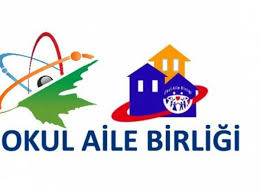 OKUL İLE BİRLİĞİ YÖNETİM KURULUASİL ÜYELER……………………….		…………..		……………………….		……………..        Başkan			    Üye			     Üye				   ÜyeYEDEK ÜYELER………………		    ……………………………		………………………		  ……………………………….     Üye                                                  Üye                          	          Üye 			     Üye OKUL İLE BİRLİĞİ DENETLEME KURULU    Akif EKER                                                     M. Sait ERBEY                                                    Ömer DAMAR	 	